

ANEXO I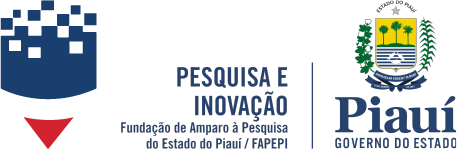 DECLARAÇÃO DE NÃO ACÚMULO DE BOLSA_______________, brasileiro(a), professor(a), RG nº XXXX/SSP-XX, CPF nº XXXXXX-XX, residente e domiciliado(a) no endereço:    bairro,    município, DECLARA NÃO acumular a Bolsa de Doutorado vinculada ao EDITAL Nº 001/2022 - EDITAL BOLSAS DE DOUTORADO  FORA DO ESTADO, com quaisquer outras modalidades de bolsas de Programas da CAPES ou do CNPq, ou de outras instituições nacionais. Declaro, outrossim, que a veracidade e integridade dos dados declarados são de minha inteira responsabilidade e que tenho conhecimento de que a prestação de informação falsa, incompleta ou incorreta à FAPEPI sujeitará o infrator às penalidades regulamentadas pelo art. 299 do Decreto lei 2.848/1940.*A inobservância do exposto, e/ou se praticada qualquer fraude pelo(a) bolsista, implicará no cancelamento da bolsa, com a restituição integral e imediata dos recursos à FAPEPI, de acordo com os índices previstos em lei competente, acarretando ainda, a impossibilidade de receber benefícios por parte da FAPEPI, pelo período de 05 (cinco) anos, contados do conhecimento do fato.Teresina (PI),   de      de 2022.BolsistaNome/Matrícula/CPF